INSCRIPTIONS STAGES DE VACANCESL’élève					NOM………..……………………Prénom………………………	Classe …………………...Sexe ☐ M   ☐ F					Date de naissance ……/…… /…………	ADRESSE du domicile : …………………………………………………………………………………….Code Postal : ………………………….         Ville : ………………………………………………………Responsables légauxParent 1 de l’enfant : NOM ……………………………………	Prénom :………………….............Adresse (si différente de celle de l’élève) ……………………………...……………………………..Code Postal …………………… Commune ……………………………………………………………. Domicile…………………………Portable …..…………………..Travail…………………………..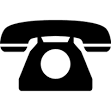 Courriel: .............................................................................................................................Parent 2 de l’enfant : NOM …………………………….…..…………….Prénom : …………………...Adresse (si différente de celle de l’élève) ……………………………...………………………………..Code Postal …………………… Commune …………………………………………………………….. Domicile…………………………Portable …..…………………..Travail…………...……………Courriel: ..............................................................................................................................LES STAGESVacances d’été : SUMMER CAMP 2021󠇓 Semaine 1 : du lundi 28 juin 2021 au vendredi 2 juillet 2021󠇓 Semaine 2 : du lundi 5 juillet 2021 au vendredi 9 juillet 2021󠇓 Semaine 3 : du lundi 12 juillet 2021 au vendredi 16 juillet 2021󠇓 Semaine 4 : du lundi 23 août 2021 au vendredi 27 août 2021Vacances de la Toussaint- Année scolaire 2021-2022󠇓 Du lundi 25 octobre 2021 au vendredi 29 octobre 2021Vacances d’Hiver- Année scolaire 2021-2022󠇓 Du lundi 21 février 2022 au vendredi 25 février 2022Vacances de Printemps- Année scolaire 2021-2022󠇓 Du lundi 25 avril 2022 au vendredi 29 avril 2022LES TARIFSEnfants scolarisés chez ISM : 160 euros/semaineEnfants non scolarisés chez ISM : 185 euros/semaineLES HORAIRESTous les jours de 8h45 à 18hLE REPASFormule Lunchbox (repas froid tiré du sac) : 20 euros/semaineFormule traiteur (Little Baby Bio) : 35 euros/semaineINFORMATIONS COMPLEMENTAIRESLunettes	Si votre enfant porte des lunettes, il doit les porter :		☐ en permanence 	     ☐ en classe		AUTORISATION « PHOTOS »󠆽J’autorise les enseignants de l’école à utiliser dans le cadre pédagogique des photos de mon enfant prises au cours des activités scolaires (types de photos possibles : journal de l’école, affichages de classe, site internet et réseaux sociaux, articles de presse locale) Problèmes de santé (allergies, traitements en cours, précautions particulières à prendre, remarques)--------------------------------------------------------------------------------------------------------------------------------------------------------------------------------------------------------------------------------------------------------------------------------------------------------------------------------------------------------------------------------------------------------------------------------------------------------------------------------------------------------------------------